Proshow Producer NotesIn order to create the Ken Burns Effect (Pan and Zoom), you must first add another layer to the slide.  Then click on he Effects Tab and make changes to window one or window2. You can scroll the image size with the mouse wheel.Click the Add tab on the lower section of the window to add key frames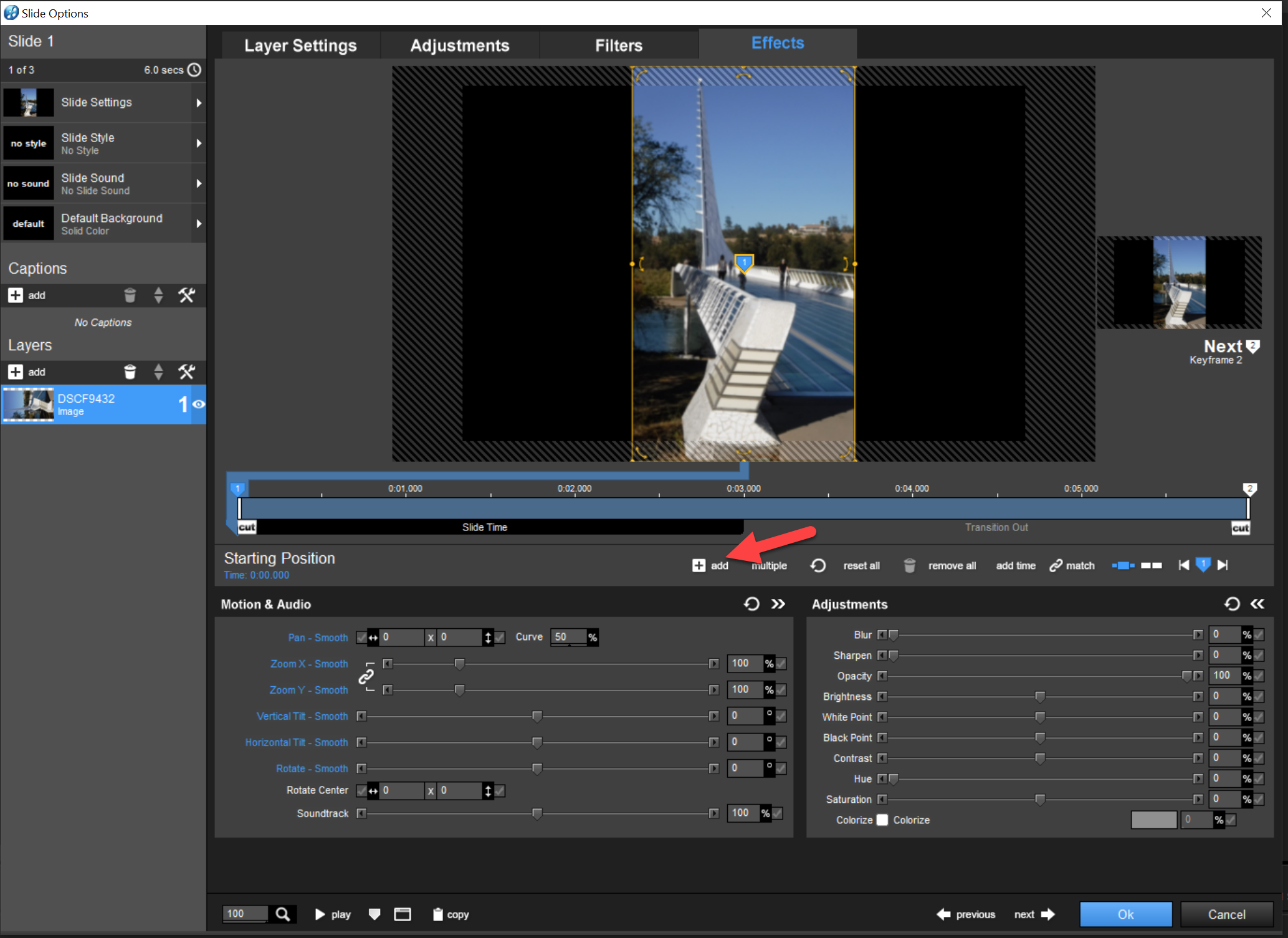 